Your recent request for information is replicated below, together with our response.1. Is the force currently working on or toward the creation of a ‘digital twin’ in order to model operational responses or future force strategyNo2. Is the force currently engaged in any of the UK smart cities programmes or projects and if so which programmes of work?No3. Is the force currently working (either through partnership or informal agreements) with any academic institutions for either digital twins modelling or in relation to smart cities. If so, which institutions.NoIf you require any further assistance please contact us quoting the reference above.You can request a review of this response within the next 40 working days by email or by letter (Information Management - FOI, Police Scotland, Clyde Gateway, 2 French Street, Dalmarnock, G40 4EH).  Requests must include the reason for your dissatisfaction.If you remain dissatisfied following our review response, you can appeal to the Office of the Scottish Information Commissioner (OSIC) within 6 months - online, by email or by letter (OSIC, Kinburn Castle, Doubledykes Road, St Andrews, KY16 9DS).Following an OSIC appeal, you can appeal to the Court of Session on a point of law only. This response will be added to our Disclosure Log in seven days' time.Every effort has been taken to ensure our response is as accessible as possible. If you require this response to be provided in an alternative format, please let us know.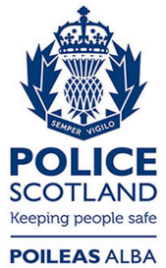 Freedom of Information ResponseOur reference:  FOI 23-0104Responded to:  3rd February 2023